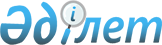 О Программе по разработке (внесению изменений, пересмотру) межгосударственных стандартов, в результате применения которых на добровольной основе обеспечивается соблюдение требований технического регламента Таможенного союза "О безопасности упаковки" (ТР ТС 005/2011), а также межгосударственных стандартов, содержащих правила и методы исследований (испытаний) и измерений, в том числе правила отбора образцов, необходимые для применения и исполнения требований технического регламента Таможенного союза "О безопасности упаковки" (ТР ТС 005/2011) и осуществления оценки соответствия объектов технического регулирования
					
			Утративший силу
			
			
		
					Решение Коллегии Евразийской экономической комиссии от 20 декабря 2012 года № 279. Утратило силу решением Коллегии Евразийской экономической комиссии от 21 марта 2023 года № 35.
      Сноска. Утратило силу решением Коллегии Евразийской экономической комиссии от 21.03.2023 № 35 (вступает в силу по истечении 30 календарных дней с даты его официального опубликования).
      Сноска. Заголовок с изменениями, внесенными решениями Коллегии Евразийской экономической комиссии от 14.07.2015 № 76 (вступает в силу по истечении 30 календарных дней с даты его официального опубликования).
       Коллегия Евразийской экономической комиссии решила:
      1. Утвердить Программу по разработке (внесению изменений, пересмотру) межгосударственных стандартов, в результате применения которых на добровольной основе обеспечивается соблюдение требований технического регламента Таможенного союза "О безопасности упаковки" (ТР ТС 005/2011), а также межгосударственных стандартов, содержащих правила и методы исследований (испытаний) и измерений, в том числе правила отбора образцов, необходимые для применения и исполнения требований технического регламента Таможенного союза "О безопасности упаковки" (ТР ТС 005/2011) и осуществления оценки соответствия объектов технического регулирования (прилагается).
      Сноска. Пункт 1 с изменениями, внесенными решениями Коллегии Евразийской экономической комиссии от 14.07.2015 № 76 (вступает в силу по истечении 30 календарных дней с даты его официального опубликования).


       2. Настоящее Решение вступает в силу по истечении 30 календарных дней с даты его официального опубликования. ПРОГРАММА
по разработке (внесению изменений, пересмотру)
межгосударственных стандартов, в результате применения
которых на добровольной основе обеспечивается соблюдение
требований технического регламента Таможенного
союза "О безопасности упаковки" (ТР ТС 005/2011), а также
межгосударственных стандартов, содержащих
правила и методы исследований (испытаний) и измерений, в том
числе правила отбора образцов, необходимые для применения и
исполнения требований технического регламента Таможенного союза
"О безопасности упаковки" (ТР ТС 005/2011) и осуществления
оценки соответствия объектов технического регулирования
      Сноска. Программа с изменениями, внесенными решениями Коллегии Евразийской экономической комиссии от 26.11.2013 № 274 (вступает в силу по истечении 30 календарных дней с даты его официального опубликования); от 14.07.2015 № 76 (вступает в силу по истечении 30 календарных дней с даты его официального опубликования).
					© 2012. РГП на ПХВ «Институт законодательства и правовой информации Республики Казахстан» Министерства юстиции Республики Казахстан
				
Председатель
В.Б. ХристенкоУТВЕРЖДЕНА
Решением Коллегии
Евразийской экономической комиссии
от 20 декабря 2012 г. № 279
 № п/п
Код МКС
Наименование
проекта
межгосударствен-
ного
стандарта.
Виды работ
Элементы
технического
регламента
Таможенного
союза
Сроки разработки
Сроки разработки
Государство – член
Евразийского экономического союза –
ответственный
разработчик
 № п/п
Код МКС
Наименование
проекта
межгосударствен-
ного
стандарта.
Виды работ
Элементы
технического
регламента
Таможенного
союза
начало
окончание
Государство – член
Евразийского экономического союза –
ответственный
разработчик
1
2
3
4
5
6
7
МТК 223 "Упаковка"
МТК 223 "Упаковка"
МТК 223 "Упаковка"
МТК 223 "Упаковка"
МТК 223 "Упаковка"
МТК 223 "Упаковка"
МТК 223 "Упаковка"
Общие
Общие
Общие
Общие
Общие
Общие
Общие
1
55.020
Упаковка. Термины и определения. Разработка ГОСТ взамен ГОСТ 17527-2003 на основе ISO 21067:2007
статья 2
2012 год
2013 год
Российская Федерация
2
55.040
Средства укупорочные. Термины и определения. Разработка ГОСТ на основе ГОСТ Р 53128-2008
статья 2
2012 год
2012 год
Российская Федерация
3
55.020
Упаковка. Рекомендации по удовлетворению требований потребителя. Разработка ГОСТ
статья 5
2012 год
2012 год
Российская Федерация
4
55.020
Упаковка. Санитарно-гигиенические требования к упаковке, предназначенной для упаковывания парфюмерно-косметической продукции. Разработка ГОСТ
статья 5
2015 год
2016 год
Республика Беларусь
5
55.020
Ресурсосбережение. Упаковка. Требования к отработавшей упаковке для ее переработки в качестве вторичных материальных ресурсов. Разработка ГОСТ на основе ГОСТ Р 53742-2009
пункт 11 статьи 5
2014 год
2016 год
Российская Федерация
6
55.020
Упаковка. Знаки маркировки. Разработка ГОСТ на основе СТ РК 1406-2005
пункт 11 статьи 5
2014 год
2016 год
Республика Казахстан
7
55.020
Упаковка. Использование в качестве вторичных материальных ресурсов. Отчет о требованиях для субстанций и материалов для предотвращения длительного ограничения использования в качестве вторичных материальных ресурсов. Разработка ГОСТ на основе СТ РК 1867-2008
пункт 11 статьи 5
2014 год
2016 год
Республика Казахстан
8
55.020
Упаковка. Энергетическая утилизация отработавших упаковок. Разработка ГОСТ на основе
пункт 11 статьи 5
2014 год
2016 год
Республика Казахстан
9
55.020
Упаковка. Оптимизация энергетического использования упаковочных отходов в качестве вторичных энергетических ресурсов. Разработка ГОСТ на основе СТ РК 1785-2008
пункт 11 статьи 5
2014 год
2016 год
Республика Казахстан
10
55.020
Ресурсосбережение. Упаковка. Повторное использование. Разработка ГОСТ на основе ГОСТ Р 53759-2009
пункт 11 статьи 5
2014 год
2016 год
Российская Федерация
11
55.020
Упаковка. Требования к использованию упаковки посредством компостирования и биологического разложения. Поверочная схема и критерии оценки для распределения упаковок по категориям. Разработка ГОСТ на основе СТ РК EN 13432-2008
пункт 11 статьи 5
2014 год
2016 год
Республика Казахстан
12
55.020
Упаковка, откупоривание которой недоступно детям. Требования и методы испытания упаковки многоразового использования. Разработка ГОСТ на основе СТ РК ИСО 8317-2008
пункт 3 статьи 5
2014 год
2016 год
Российская Федерация
Упаковка керамическая
Упаковка керамическая
Упаковка керамическая
Упаковка керамическая
Упаковка керамическая
Упаковка керамическая
Упаковка керамическая
13
97.195
Изделия керамические. Общие технические условия. Разработка ГОСТ на основе СТБ 841-2003
подпункт 6.8 статьи 5
2013 год
2015 год
Республика Беларусь
Упаковка полимерная
Упаковка полимерная
Упаковка полимерная
Упаковка полимерная
Упаковка полимерная
Упаковка полимерная
Упаковка полимерная
14 
55.020 83.140
Мешки из полимерных пленок. Общие технические условия. Разработка ГОСТ на основе ГОСТ Р 51720-2001
пункт 6 статьи 5
2012 год
2012 год
Российская Федерация
15
55.020
Пакеты из полимерных пленок и комбинированных материалов. Общие технические условия. Разработка ГОСТ на основе ГОСТ Р 52903-2007. Отмена ГОСТ 12302-83
пункт 6 статьи 5
2012 год
2013 год
Российская Федерация
16
55.020
Бутылки из полиэтилентерефталата для пищевых жидкостей. Общие технические условия. Разработка ГОСТ на основе ГОСТ Р 52789-2007
пункт 6 статьи 5
2012 год
2013 год
Российская Федерация
17
55.160
Ящики полимерные многооборотные. Общие технические условия. Разработка ГОСТ на основе ГОСТ Р 51289-99
пункт 6 статьи 5
2015 год
2016 год
Российская Федерация
18
55.020
Упаковка потребительская полимерная. Общие технические условия. Разработка ГОСТ на основе ГОСТ Р 51760-2001 и СТБ 1517-2004
пункт 6 статьи 5
2013 год
2016 год
Российская Федерация
19
55.140
Упаковка транспортная полимерная. Общие технические условия. Разработка ГОСТ на основе ГОСТ Р 52620-2006
пункт 6 статьи 5
2014 год
2017 год
Российская Федерация
20
83.140
Упаковка бытового и хозяйственного назначения. Технические условия. Разработка ГОСТ на основе СТБ 1015-97 и ГОСТ Р 50962-96
пункт 6 статьи 5
2013 год
2015 год
Республика Беларусь
21
55.140
Упаковка. Полимерные бочки. Часть 1. Бочки со съемной крышкой (верхом) номинальной вместимостью от 113,6 до 220 л. Разработка ГОСТ на основе СТ РК ИСО 20848.1-2009
пункт 6 статьи 5
2014 год
2016 год
Республика Казахстан
22
55.140
Упаковка. Полимерные бочки. Часть 2. Бочки со съемной крышкой (верхом) номинальной вместимостью от 108,2 и 220 л.Разработка ГОСТ на основе СТ РК ИСО 20848.2-2009
пункт 6 статьи 5
2014 год
2016 год
Республика Казахстан
23
55.100
Упаковка стеклянная. Отбор образцов для контроля на соответствие стандартам. Основные положения. Разработка ГОСТ
пункт 6 статьи 5
2012 год
2013 год
Российская Федерация
24
55.100
Упаковка стеклянная для продуктов детского питания. Технические условия. Разработка ГОСТ на основе ГОСТ Р 52327-2005
пункт 6 статьи 5
2012 год
2013 год
Российская Федерация
25
55.100
Банки стеклянные для пищевых продуктов рыбной промышленности. Технические условия. Разработка ГОСТ на основе ГОСТ Р 52897-2007
пункт 6 статьи 5
2012 год
2013 год
Российская Федерация
26
55.100
Бутылки стеклянные для пищевой уксусной кислоты и пищевых уксусов. Технические условия. Разработка ГОСТ на основе ГОСТ Р 52898-2007
пункт 6 статьи 5
2013 год
2016 год
Российская Федерация
27
55.100
Бутылки стеклянные для алкогольной и безалкогольной пищевой продукции. Общие технические условия. Разработка ГОСТ на основе ГОСТ Р 53921-2010
пункт 6 статьи 5
2012 год
2013 год
Российская Федерация
28
55.100
Упаковка стеклянная для консервированной пищевой продукции. Общие технические условия. Разработка ГОСТ на основе ГОСТ Р 54470-2011
пункт 6 статьи 5
2012 год
2013 год
Российская Федерация
29
55.100
Упаковка стеклянная для молока и молочных пищевых продуктов. Технические условия. Разработка ГОСТ на основе ГОСТ Р 52617-2006. Отмена ГОСТ 15844-92
пункт 6 статьи 5
2013 год
2014 год
Российская Федерация
30
55.100
Упаковка стеклянная для парфюмерно- косметической продукции. Общие технические условия. Разработка ГОСТ на основе ГОСТ Р 51781-2002
пункт 6 статьи 5
2014 год
2016 год
Российская Федерация
31
55.100
Упаковка стеклянная для товаров бытовой химии. Технические условия. Разработка ГОСТ на основе ГОСТ Р 51640-2000
пункт 6 статьи 5
2014 год
2017 год
Российская Федерация
32
55.100
Бутылки сувенирные. Технические условия. Разработка ГОСТ на основе СТБ 117-93
пункт 6 статьи 5
2012 год
2015 год
Республика Беларусь
33
55.100
Упаковка стеклянная. Общие положения по безопасности, маркировке и ресурсосбережению. Разработка ГОСТ. Пересмотр ГОСТ 30288-95 с учетом требований по маркировке стеклянной упаковки
пункт 6 статьи 5
2012 год
2017 год
Российская Федерация
Упаковка тканая
Упаковка тканая
Упаковка тканая
Упаковка тканая
Упаковка тканая
Упаковка тканая
Упаковка тканая
34 
55.020
Мешки тканые полипропиленовые. Общие технические условия. Разработка ГОСТ на основе ГОСТ Р 52564-2006
пункт 6 статьи 5
2012 год
2012 год
Российская Федерация
35
55.080
Упаковка мягкая. Общие технические условия. Разработка ГОСТ на основе СТБ 750-2000
пункт 6 статьи 5
2012 год
2013 год
Республика Беларусь
36
55.080
Мешки тканевые полипропиленовые для упаковки сыпучих пищевых продуктов. Разработка ГОСТ на основе ISO 23560:2008
пункт 6 статьи 5
2014 год
2016 год
Республика Казахстан
Упаковка из бумаги и картона
Упаковка из бумаги и картона
Упаковка из бумаги и картона
Упаковка из бумаги и картона
Упаковка из бумаги и картона
Упаковка из бумаги и картона
Упаковка из бумаги и картона
37
55.020
Мешки из бумаги и комбинированных материалов. Общие технические условия. Разработка ГОСТ на основе ГОСТ Р 53361-2009
пункт 6 статьи 5
2012 год
2012 год
Российская Федерация
38
85.060
Картон тароупаковочный для пищевой продукции. Общие технические условия. Разработка ГОСТ
пункт 6 статьи 5
2012 год
2013 год
Российская Федерация
39
55.160
Упаковка из картона и комбинированных материалов. Технические условия. Разработка ГОСТ на основе ГОСТ 9142-90, ГОСТ 13512-91, ГОСТ 13513-86, ГОСТ 13514-93, ГОСТ 13515-91, ГОСТ 13516-86, ГОСТ 16535-95
пункт 6 статьи 5
2013 год
2014 год
Российская Федерация
40
55.160
Пакеты из бумаги и комбинированных материалов. Общие технические условия. Разработка ГОСТ на основе ГОСТ 24370-80, ГОСТ 13502
пункт 6 статьи 5
2014 год
2016 год
Российская Федерация
41
55.160
Заготовки коробок и пачек. Коробки и пачки. Технические условия. Разработка ГОСТ на основе СТ РК 242-92
пункт 6 статьи 5
2014 год
2016 год
Республика Казахстан
42
55.040
Этикетки парафинированные в бобинах для машинного завертывания кондитерских, хлебобулочных изделий и жевательной резинки. Разработка ГОСТ на основе СТ РК 995-97
пункт 6 статьи 5
2014 год
2016 год
Республика Казахстан
Упаковка металлическая
Упаковка металлическая
Упаковка металлическая
Упаковка металлическая
Упаковка металлическая
Упаковка металлическая
Упаковка металлическая
43
55.120
Банки алюминиевые глубокой вытяжки с легковскрываемыми крышками. Технические условия. Разработка ГОСТ на основе ГОСТ Р 51756-2001
пункт 6 статьи 5
2013 год
2016 год
Российская Федерация
44
77.120.01
Фольга алюминиевая для упаковки. Технические условия. Разработка ГОСТ на основе ГОСТ 745-2003
пункт 6 статьи 5
2012 год
2013 год
Российская Федерация
45
77.120.01
Фольга алюминиевая гладкая бытового назначения в рулонах для упаковки пищевых продуктов. Технические условия. Разработка ГОСТ
пункт 6 статьи 5
2012 год
2012 год
Российская Федерация
46
55.140
Бочки металлические для пищевых жидкостей. Технические условия. Разработка ГОСТ на основе ГОСТ Р 52267-2004
пункт 6 статьи 5
2014 год
2016 год
Российская Федерация
47
55.120
Банки и крышки к ним металлические для консервов. Технические условия. Разработка ГОСТ на основе ГОСТ 5981
пункт 6 статьи 5
2012 год
2017 год
Российская Федерация
48
77.140.99
Фляги металлические для молока и молочных продуктов. Технические условия. Разработка ГОСТ на основе ГОСТ 5037-97
пункт 6 статьи 5
2014 год
2016 год
Республика Беларусь
Упаковка из комбинированных материалов
Упаковка из комбинированных материалов
Упаковка из комбинированных материалов
Упаковка из комбинированных материалов
Упаковка из комбинированных материалов
Упаковка из комбинированных материалов
Упаковка из комбинированных материалов
49
55.080
Упаковка потребительская из комбинированных материалов. Общие технические условия. Разработка ГОСТ на основе ГОСТ Р 52579-2006
пункт 6 статьи 5
2012 год
2013 год
Российская Федерация
50
55.080
Материалы комбинированные на основе алюминиевой фольги. Технические условия. Разработка ГОСТ на основе ГОСТ Р 52145-2003
пункт 6 статьи 5
2014 год
2015 год
Российская Федерация
51
55.160
Банки картонные и комбинированные. Общие технические условия. Разработка ГОСТ на основе ГОСТ 12120-72, ГОСТ 13479-82
пункт 6 статьи 5
2014 год
2017 год
Российская Федерация
52
55.160
Упаковка потребительская из картона, бумаги и комбинированных материалов. Разработка ГОСТ на основе ГОСТ 12301-80, ГОСТ 12303-80
пункт 6 статьи 5
2014 год
2016 год
Российская Федерация
53
55.160
Материалы упаковочные комбинированные. Технические условия. Разработка ГОСТ
пункт 6 статьи 5
2014 год
2017 год
Российская Федерация
Упаковка деревянная
Упаковка деревянная
Упаковка деревянная
Упаковка деревянная
Упаковка деревянная
Упаковка деревянная
Упаковка деревянная
54
55.140
Упаковка деревянная. Бочки деревянные заливные и сухотарные. Технические условия. Разработка ГОСТ на основе ГОСТ 8777-80
пункт 6 статьи 5
2014 год
2017 год
Российская Федерация
55
55.160
Упаковка деревянная. Технические условия. Разработка ГОСТ на основе ГОСТ 5959-80, ГОСТ 9338-801, ГОСТ 9396-88, ГОСТ 10131-93, ГОСТ 11354-93, ГОСТ 13356-84, ГОСТ 17812-72
пункт 6 статьи 5
2014 год
2017 год
Российская Федерация
Средства укупорочные
Средства укупорочные
Средства укупорочные
Средства укупорочные
Средства укупорочные
Средства укупорочные
Средства укупорочные
56 
55.040
Средства укупорочные. Термины и определения. Разработка ГОСТ на основе ГОСТ Р 53128-2008
пункт 9 статьи 5
2012 год
2012 год
Российская Федерация
57
55.040
Средства укупорочные. Общие положения по безопасности, маркировке и правилам приемки. Разработка ГОСТ на основе ГОСТ Р 51214-98
пункт 9 статьи 5
2012 год
2012 год
Российская Федерация
58
55.040
Кронен-пробки. Общие технические условия. Разработка ГОСТ
пункт 9 статьи 5
2012 год
2013 год
Российская Федерация
59
55.040
Средства укупорочные полимерные. Общие технические условия. Разработка ГОСТ на основе ГОСТ Р 51958-2002
пункт 9 статьи 5
2012 год
2013 год
Российская Федерация
60
55.040
Колпачки металлические. Общие технические условия. Разработка ГОСТ
пункт 9 статьи 5
2012 год
2013 год
Российская Федерация
61
55.040
Средства укупорочные полимерные и комбинированные для парфюмерно-косметической продукции. Общие технические условия. Разработка ГОСТ на основе ГОСТ Р 53767-2010
пункт 9 статьи 5
2012 год
2015 год
Российская Федерация
62
55.040
Пробки корковые цилиндрические для игристых и газированных вин. Общие технические условия. Разработка ГОСТ на основе ГОСТ Р ИСО 4710-2002
пункт 9 статьи 5
2015 год
2015 год
Российская Федерация
63
55.040
Диски корковые агломерированные. Технические условия. Разработка ГОСТ на основе ГОСТ Р ИСО 4711-2002
пункт 9 статьи 5
2015 год
2017 год
Российская Федерация
64
55.100
Крышки металлические для стеклянных банок с венчиком горловины типа I. Технические условия Разработка ГОСТ
пункт 9 статьи 5
2013 год
2015 год
Республика Беларусь
65
55.140
Упаковка. Полимерные бочки. Часть 3. Системы укупоривания для полимерных бочек номинальной вместимостью от 113,6 до 220 л. Разработка ГОСТ на основе СТ РК ИСО 20848.3-2009
пункт 9 статьи 5
2014 год
2016 год
Республика Казахстан
Методы испытаний
Методы испытаний
Методы испытаний
Методы испытаний
Методы испытаний
Методы испытаний
Методы испытаний
66
55.040
Пробки корковые цилиндрические. Методы определения физических свойств. Часть 2. Определение массы и кажущейся плотности для агломерированных корковых пробок. Разработка ГОСТ на основе ISO 9727-2:2007
пункт 9 статьи 5
2015 год
2016 год
Российская Федерация
67
55.040
Пробки корковые цилиндрические. Методы определения физических свойств. Часть 6. Определение влагонепроницаемости. Разработка ГОСТ на основе ISO 9727-6:2007
пункт 9 статьи 5
2015 год
2016 год
Российская Федерация
68
55.040
Пробки корковые. Методы определения физических свойств. Часть 6. Испытание на кручение. Разработка ГОСТ на основе NP 2803-6:1996
пункт 9 статьи 5
2012 год
2012 год
Российская Федерация
69
55.020
Упаковка. Тара транспортная наполненная и единичные грузы. Методы испытания на горизонтальный удар. Разработка ГОСТ на основе ISO 2244:2000
пункт 6 статьи 5
2012 год
2012 год
Российская Федерация
70
55.180
Упаковка. Тара транспортная наполненная и единичные грузы. Методы испытания на штабелирование при статической нагрузке. Разработка ГОСТ на основе ГОСТ Р 53775-2010
пункт 6 статьи 5
2012 год
2013 год
Российская Федерация
71
55.120
Упаковка. Гибкие тюбики. Метод испытания на воздухонепроницаемость колпачка тюбика. Разработка ГОСТ на основе EN 12377:1998
пункт 6 статьи 5
2014 год
2016 год
Республика Казахстан
711
55.020
Упаковка стеклянная. Стекло. Гидролитическая стойкость стекла при 98оС. Метод испытаний и классификация.
Разработка ГОСТ на основе ISO 719:1985
пункт 6
статьи 5
2013 год
2014 год
Российская
Федерация
712
55.020
Упаковка стеклянная. Определение вместимости гравиметрическим методом.
Разработка ГОСТ на основе ISO 8106:2004
пункт 4
статьи 7
2013 год
2014 год
Российская
Федерация
713
55.020
Упаковка стеклянная. Стойкость к вертикальной нагрузке. Методы испытаний.
Разработка ГОСТ на основе ISO 8113:2004, ГОСТ Р 52596-2006
пункт 6
статьи 5
2013 год
2014 год
Российская
Федерация
714
55.020
Упаковка стеклянная. Методы контроля термической стойкости.
Разработка ГОСТ на основе ISO 7459:2004, ГОСТ 13903-2005
пункт 6
статьи 5
2014 год
2016 год
Российская
Федерация
72
55.040
Упаковка. Эластичные упаковочные материалы. Определение прочности на пробой. Методы испытаний. Разработка ГОСТ на основе EN 14477:2004
пункт 3 статьи 5
2014 год
2016 год
Республика Казахстан
73
55.020
Упаковка. Требования к измерению и установлению четырех тяжелых металлов и других опасных субстанций в упаковке и их поступлениям в окружающую среду. Часть 1. Требования к измерению и установлению четырех тяжелых металлов в упаковке. Разработка ГОСТ на основе СТ РК 1788-1-2008
пункт 3 статьи 5
2014 год
2016 год
Республика Казахстан
74
55.020
Упаковка. Требования к измерению и установлению четырех тяжелых металлов и других опасных субстанций в упаковке и их поступлениям в окружающую среду. Часть 2. Требования к измерению и установлению четырех тяжелых металлов в упаковке. Разработка ГОСТ на основе СТ РК 1788-2-2008
пункт 3 статьи 5
2014 год
2016 год
Республика Казахстан
75
55.080
Упаковка. Мешки из термопластичной гибкой пленки. Разрыв по краевым складкам. Разработка ГОСТ на основе ISO 11897:1999
пункт 3 статьи 5
2014 год
2016 год
Республика Казахстан
76
55.020
Упаковка. Определение концентрации формальдегида в воде и модельных средах. Разработка ГОСТ
статья 5
2013 год
2016 год
Республика Беларусь
77
55.020
Упаковка. Определение концентрации формальдегида в воздушной среде. Разработка ГОСТ
статья 5
2013 год
2016 год
Республика Беларусь
78
55.020
Упаковка.
Газохроматографи-
ческое определение
содержания гекса-
на, гептана,
бензола, толуола,
этилбензола, м-,п-
и о-ксилола,
изопропилбензола,
стирола, альфа-
метилстирола,
бензальдегида,
кумола, ксилолов
(смеси изомеров) в
воздушной среде.
Разработка ГОСТ
статья 5
2014 год
2016 год
Республика Беларусь
79
55.020
Упаковка. Газохроматографическое определение содержания гексана, гептана, ацетальдегида, ацетона, метилацетата, этилацетата, метанола, изопропанола, акрилонитрила, н-пропанола, н-пропилацетата, бутилацетата, изобутанола, бензола, толуола, этилбензола, м-, п- и о-ксилола, изопропилбензола, стирола, альфа-метилстирола в водных вытяжках. Разработка ГОСТ
статья 5
2014 год
2016 год
Республика Беларусь
80
55.020
Упаковка. Газохроматографическое определение содержания бензола, толуола, этилбензола, метилацетата, этилацетата, метанола, м-, п- и о-ксилола, изопропилбензола, н-пропилбензола, стирола, альфа-метилстирола в водных вытяжках из полистирольных пластиков. Разработка ГОСТ
статья 5
2014 год
2016 год
Республика Беларусь
81
Исключена решением Коллегии Евразийской экономической комиссии от 26.11.2013 № 274 
Исключена решением Коллегии Евразийской экономической комиссии от 26.11.2013 № 274 
Исключена решением Коллегии Евразийской экономической комиссии от 26.11.2013 № 274 
Исключена решением Коллегии Евразийской экономической комиссии от 26.11.2013 № 274 
Исключена решением Коллегии Евразийской экономической комиссии от 26.11.2013 № 274 
Исключена решением Коллегии Евразийской экономической комиссии от 26.11.2013 № 274 
82
55.020
Упаковка. Определение содержания ацетальдегида, ацетона, этиленгликоля в водной среде. Разработка ГОСТ
статья 5
2015 год
2017 год
Республика Беларусь
83
55.020
Упаковка. Определение содержания ацетальдегида и ацетона методом газовой хроматографии в модельных средах. Разработка ГОСТ
статья 5
2013 год
2016 год
Республика Беларусь
84
55.020
Упаковка. Определение содержания ацетальдегида в воздушной среде. Разработка ГОСТ
статья 5
2014 год
2016 год
Республика Беларусь
85
55.020
Упаковка. Определение содержания этилацетата, ацетона, изопропилового спирта, фенола, метилметакрилата, Е-капролактама, гексаметилендиамина, бутилацетата, эпихлоргидрина, винилацетата в воздушной среде. Разработка ГОСТ
статья 5
2015 год
2017 год
Республика Беларусь
86
55.020
Упаковка. Определение содержания ацетона, изопропилового спирта, фенола, этилбензола, нитрила акриловой кислоты в воздушной среде. Разработка ГОСТ
статья 5
2015 год
2017 год
Республика Беларусь
87
Исключена решением Коллегии Евразийской экономической комиссии от 26.11.2013 № 274 
Исключена решением Коллегии Евразийской экономической комиссии от 26.11.2013 № 274 
Исключена решением Коллегии Евразийской экономической комиссии от 26.11.2013 № 274 
Исключена решением Коллегии Евразийской экономической комиссии от 26.11.2013 № 274 
Исключена решением Коллегии Евразийской экономической комиссии от 26.11.2013 № 274 
Исключена решением Коллегии Евразийской экономической комиссии от 26.11.2013 № 274 
88
55.020
Упаковка. Определение содержания пропилового спирта, изопропилового спирта, бутилового спирта, метилового спирта в модельных средах. Разработка ГОСТ
статья 5
2015 год
2017 год
Республика Беларусь
89
55.020
Упаковка. Определение содержания бутилового спирта, изобутилового спирта, метилового спирта, пропилового спирта, изопропилового спирта в воздушной среде. Разработка ГОСТ
статья 5
2014 год
2016 год
Республика Беларусь
90
55.020
Упаковка. Определение содержания стирола методом газовой хроматографии в водных и модельных средах. Разработка ГОСТ
статья 5
2015 год
2017 год
Республика Беларусь
91
Исключена решением Коллегии Евразийской экономической комиссии от 26.11.2013 № 274 
Исключена решением Коллегии Евразийской экономической комиссии от 26.11.2013 № 274 
Исключена решением Коллегии Евразийской экономической комиссии от 26.11.2013 № 274 
Исключена решением Коллегии Евразийской экономической комиссии от 26.11.2013 № 274 
Исключена решением Коллегии Евразийской экономической комиссии от 26.11.2013 № 274 
Исключена решением Коллегии Евразийской экономической комиссии от 26.11.2013 № 274 
92
55.020
Упаковка. Определение содержания бензола, фенола, толуола, нитрила акриловой кислоты методом газовой хроматографии в водной и модельных средах. Разработка ГОСТ
статья 5
2015 год
2017 год
Республика Беларусь
93
Исключена решением Коллегии Евразийской экономической комиссии от 26.11.2013 № 274 
Исключена решением Коллегии Евразийской экономической комиссии от 26.11.2013 № 274 
Исключена решением Коллегии Евразийской экономической комиссии от 26.11.2013 № 274 
Исключена решением Коллегии Евразийской экономической комиссии от 26.11.2013 № 274 
Исключена решением Коллегии Евразийской экономической комиссии от 26.11.2013 № 274 
Исключена решением Коллегии Евразийской экономической комиссии от 26.11.2013 № 274 
94
55.020
Упаковка. Определение содержания фенола и эпихлоргидрина методом газовой хроматографии в модельных средах. Разработка ГОСТ
статья 5
2014 год
2016 год
Республика Беларусь
95
Исключена решением Коллегии Евразийской экономической комиссии от 26.11.2013 № 274 
Исключена решением Коллегии Евразийской экономической комиссии от 26.11.2013 № 274 
Исключена решением Коллегии Евразийской экономической комиссии от 26.11.2013 № 274 
Исключена решением Коллегии Евразийской экономической комиссии от 26.11.2013 № 274 
Исключена решением Коллегии Евразийской экономической комиссии от 26.11.2013 № 274 
Исключена решением Коллегии Евразийской экономической комиссии от 26.11.2013 № 274 
96
Исключена решением Коллегии Евразийской экономической комиссии от 26.11.2013 № 274 
Исключена решением Коллегии Евразийской экономической комиссии от 26.11.2013 № 274 
Исключена решением Коллегии Евразийской экономической комиссии от 26.11.2013 № 274 
Исключена решением Коллегии Евразийской экономической комиссии от 26.11.2013 № 274 
Исключена решением Коллегии Евразийской экономической комиссии от 26.11.2013 № 274 
Исключена решением Коллегии Евразийской экономической комиссии от 26.11.2013 № 274 
97
55.020
Упаковка. Определение содержания нитрила акриловой кислоты методом газожидкостной хроматографии в модельных средах. Разработка ГОСТ
статья 5
2015 год
2017 год
Республика Беларусь
98
55.020
Упаковка. Определение содержания бензальдегида, альфа-метилстирола, кумола (изопропила бензола) хромато-масс-спектрометрическим методом в воздушной среде. Разработка ГОСТ
статья 5
2015 год
2017 год
Республика Беларусь
99
55.020
Упаковка. Определение содержания метилметакрилата в модельных средах. Разработка ГОСТ
статья 5
2015 год
2017 год
Республика Беларусь
100
55.020
Упаковка. Определение содержания диоктилфталата, дибутилфталата методом газовой хроматографии в водной и модельных средах. Разработка ГОСТ
статья 5
2013 год
2016 год
Республика Беларусь
101
55.020
Упаковка. Определение содержания диоктилфталата, дибутилфталата методом в воздушной среде. Разработка ГОСТ
статья 5
2014 год
2016 год
Республика Беларусь
102
55.020
Упаковка. Определение содержания винилацетата в воздушной среде. Разработка ГОСТ
статья 5
2015 год
2017 год
Республика Беларусь
103
55.020
Упаковка. Определение содержания Е-капролактама методом жидкостной и газожидкостной хроматографии в водной и модельных средах. Разработка ГОСТ
статья 5
2014 год
2016 год
Республика Беларусь
104
55.020
Упаковка. Определение содержания Е-капролактама в воздушной среде. Разработка ГОСТ
статья 5
2015 год
2017 год
Республика Беларусь
105
55.020
Упаковка. Определение содержания диметилтерефталата в модельных средах методом газовой хроматографии. Разработка ГОСТ
статья 5
2013 год
2016 год
Республика Беларусь
106
55.020
Упаковка. Определение содержания диметилтерефталата в воздушной среде методом газовой хроматографии. Разработка ГОСТ
статья 5
2013 год
2016 год
Республика Беларусь
107
55.020
Упаковка. Определение содержания фтор-иона в модельных средах. Разработка ГОСТ
статья 5
2015 год
2017 год
Республика Беларусь
108
55.020
Упаковка. Определение содержания нитрила акриловой кислоты в воздушной среде. Разработка ГОСТ
статья 5
2015 год
2017 год
Республика Беларусь
109
55.020
Упаковка. Определение содержания бенз(а)пирена в водной среде методом жидкостной хроматографии. Разработка ГОСТ
статья 5
2015 год
2017 год
Республика Беларусь
110
55.020
Упаковка. Определение содержания бенз(а)пирена в воздушной среде. Разработка ГОСТ
статья 5
2015 год
2017 год
Республика Беларусь
111
55.020
Упаковка. Определение содержания элементов в водной и модельных средах. Разработка ГОСТ
статья 5
2015 год
2017 год
Республика Беларусь
112
55.020
Упаковка. Метод определения кислотного числа. Разработка ГОСТ
статья 5
2015 год
2017 год
Республика Беларусь